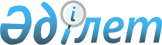 О снятии ограничительных мероприятий на территории сел Каракол и Жанатурмыс сельского округа имени К. Жубанова Мугалжарского районаРешение акима сельского округа имени К.Жубанова Мугалжарского района Актюбинской области от 18 мая 2016 года № 1      В соответствии со статьей 35 Закона Республики Казахстан от 23 января 2001 года № 148 "О местном государственном управлении и самоуправлении в Республике Казахстан", статьей 10-1 Закона Республики Казахстан от 10 июля 2002 года № 339 "О ветеринарии", статьи 40 Закона Республики Казахстан от 24 марта 1998 года № 213 "О нормативных правовых актах" и на основании представления главного государственного ветеринарно-санитарного инспектора Мугалжарской районной территориальной инспекции Комитета ветеринарного контроля и надзора Министерства сельского хозяйства Республики Казахстан от 17 мая 2016года № 11-26/76, аким сельского округа имени К.Жубанова РЕШИЛ:

      Снять ограничительные мероприятия в связи с ликвидацей очагов заболевания бруцеллезом среди крупного рогатого скота на территории сел Каракол и Жанатурмыс сельского округа имени К.Жубанова Мугалжарского района.

      2. Признать утратившим силу решение акима сельского округа имени К.Жубанова Мугалжарского района № 6 от 25 сентября 2015года "Об установлении ограничительных мероприятий на территории сел Каракол и Жанатурмыс сельского округа имени К.Жубанова Мугалжарского района" (зарегистрировано Департаментом юстиции Актюбинской области 09 октября 2015года № 4539) 


					© 2012. РГП на ПХВ «Институт законодательства и правовой информации Республики Казахстан» Министерства юстиции Республики Казахстан
				
      Аким сельского округа

Биримжанов К.Б.
